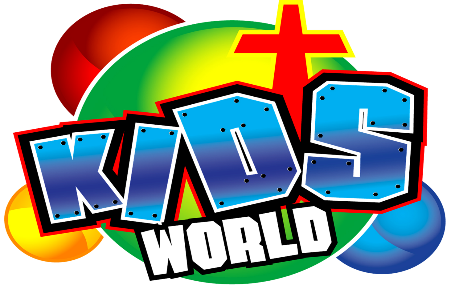 Name that Bible CharacterLook up the chapters listed in each question, read the chapters and name the character for each question.Who baptized Jesus? (Matthew 3:13-16)Who was the first man ever made? (Genesis 2)Who was the man after God’s own heart? (Acts 13:22)Who was the barren woman who was promised a son? (Genesis 17)Who was promised to have as many descendants as the stars in the sky? (Genesis 17)Who was known as a dreamer? (Genesis 37)Who was given the 10 commandments? (Exodus 20:1-17)Who gave birth to Jesus? (Luke 1)Who was turned into a salt pillar? (Genesis 19)Who could not cut his hair? (Judges 13)Who built the ark of the flood? (Genesis 6)Who was thrown into the lion’s den? (Daniel 6)Who was thrown into the fiery furnace? (Daniel 3)Who washed Jesus’ feet? (John 12)Who did Jesus raise from the dead? (John 11)Who walked on water with Jesus? (Matthew 14)Was fed by ravens? (1 Kings 17:2-6)Who was Adam’s help mate? (Genesis 2)Who was the son that Abraham was promised? (Genesis 21)Who organized the building of the wall around Jerusalem? (Nehemiah 2)